 Работа с ветеранами педагогического труда- одно из важнейших направлений в деятельности профсоюзного комитета МБОУ СОШ №65Одно из важнейших направлений деятельности профсоюза МБОУ СОШ №65 –  это забота о ветеранах педагогического труда, о людях самоотверженных, стойких, на протяжении многих лет преданных делу воспитания подрастающего поколения. Помимо основной задачи по защите социальных, трудовых и профессиональных прав и интересов работников школы и контроля соблюдения коллективного договора и законов о труде, особое внимание профком  нашей школы уделяет направлению работы по трём социальным категориям: дети членов профсоюза, молодые учителя, ветераны труда. Одним из главных направлений является работа с ветеранами. К ветеранам труда мы относим не только тех, кто имеет соответствующее официальное звание, а всех, кто достиг пенсионного возраста, и в первую очередь тех пожилых людей, которые прекратили трудовую деятельность в школе.Раньше или позже, но каждый работник из-за преклонного возраста или по состоянию здоровья вынужден оставить работу и уйти на заслуженный отдых. Этот отдых они действительно заслужили, отработав по 30-40 лет и даже более лет на ниве просвещения, отдав все свои силы, здоровье, душевную теплоту благородному делу обучения и воспитания подрастающего поколения, нашим детям. Изменение привычного ритма и образа жизни часто создаёт стрессовую ситуацию, ощущение своей ненужности, заброшенности, чувство одиночества. И в этот период, очень важно оказать внимание, заботу ветерану. Поскольку, все работники нашей школы, ушедшие на пенсию, являются членами профсоюза, то одним из приоритетных направлений работы профкома является оказание необходимой поддержки и помощи своим ветеранам. Эта работа не ограничивается только чествованием ветеранов в День пожилого человека, День учителя или другой праздник, она носит комплексный системный последовательный характер, чтобы бывший работник школы по-прежнему ощущал себя частью коллектива, чувствовал свою значимость и нужность.Мероприятия, проведенные за последний год: 20 декабря 2015 г. Профсоюзный комитет школы поздравил детей учителей МБОУ СОШ №65, вручив каждому сладкий подарок: наборы конфе и билеты на новогоднее представление.- 26-28 декабря 2015г. Не остались в канун Нового года без внимания ветераны школы. Председатель профсоюза Лапта Т.А.поздравила коллектив с наступающими праздниками. Ветераны были приглашены на фуршет в честь праздника и получили подарки от Профсоюза к Новому году.8 марта 2015 профсоюзный комитет поздравил членов коллектива и ветеранов труда с международным женским днем.2 февраля на вечер встречи с выпускниками традиционно были приглашены ветераны педагогического труда .Дорогие гости присутствовали на торжественном  мероприятии, выпили чаю в компании своих работающих коллег, и ближе к вечеру с цветами и подарками отправились домой, отдыхать....-В мае 2016 г. в рамках месячника оборонно-массовой и военно-патриотической работы  Профсоюз  школы совместно с Советом Старшеклассников провели акцию "Спасибо деду за победу!", в ходе которой навестили ветеранов, помогли им по хозяйству, подарили памятные подарки, пообщались с людьми, прожившими трудную жизнь и завоевавшими для нас Победу в В.О.В.!- 23 мая 2016г. праздник не только для школьников их родителей и учителей, но и для ветеранов педагогического труда. Традиционно на праздник "Последний звонок" в школу  были приглашены наши любимые ветераны. 8 мая 2016 г. на общешкольную линейку, посвященную 70-летней годовщине Великой Победы в В.О.В.  были приглашены ветераны школы. Они приняли участие в проведении линейки.2 и 21 июня 2016г. поздравили с 80-летием Магду Л.С. и Иванькову В.Ф.,подарили памятные подарки, пообщались , выпили чаю.  1 сентября 2016 г.- не только День знаний в нашей школы, но и повод не забывать ветеранов школы, которые, как всегда, стали почетными гостями торжественной линейки, посвященной 1 сентября и желанными друзьями на чаепитии среди коллег.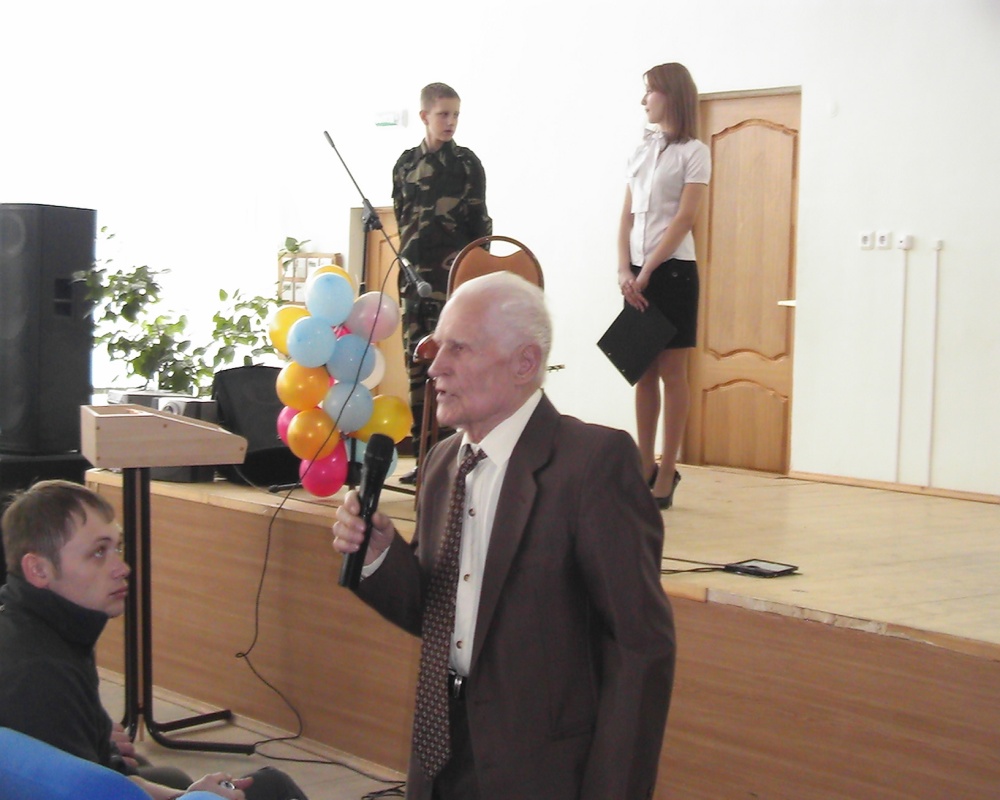 